ÖZGEÇMİŞ 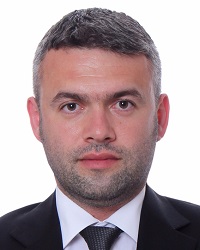 1.	Unvanı				: Dr. Öğretim Üyesi2. 	Adı Soyadı			: Turgay YALÇIN3.	TC Kimlik No			: …….4. 	Doğum Tarihi	ve Yeri		: /SAMSUN5.	Adres				: Kadıköy Mh. Kadı Cd. 140. Sokak.                                                              No:5,  55040, İLKADIM/SAMSUN6.	Telefon			: ……..7.	Elektronik Posta Adresi	: turgay.yalcin@samsun.edu.tr8.	Araştırma İlgi Alanları	: Akıllı Şebekeler, İşaret İşleme Yöntemleri,                                                              Makine Öğrenmesi, Güç Kalitesi Bozukluklarının Tanısı                                                            Harmonikler ve Supraharmonikler9.	Eğitim Durumu10.	Çalışma Deneyimi11.	Yapılan Tezler11.1. Yüksek Lisans Tezi	: PCA Temelli Gerçek Zamanlı Motor Koruma Algoritması Danışman:  Prof. Dr. Okan ÖZGÖNENEL11.2. Doktora Tezi		:Akıllı Şebekelerde Güç Kalitesi Bozukluklarının İşaret İşleme Yöntemleriyle Tanısı, Danışman:  Prof. Dr. Okan ÖZGÖNENEL13. 	Yayınlar 13.1. SCI, SCI-Expanded, SSCI ve AHCI Kapsamındaki Dergilerde Yayımlanmış Makaleler1. Ozgonenel, O. and Yalcin T. 2011. A Complete Motor Protection Algorithm Based on PCA and ANN: A Real Time Study. Turkish Journal of Electrical Engineering and Computer Sciences (TUBITAK), 19:3, 1-19. DOI: 10.3906/ELK-0911-2452. Ozgonenel, O., Yalcin, T., Guney, I. and Kurt, U. 2013. A New Classification for Power Quality Events in Distribution System. Electric Power System Research (EPSR), 95, 192-199. DOI: 10.1016/J.EPSR.2012.09.00713.2. Alan Endeksleri (ÜAK Tarafından Tanımlanan Alanlar İçin) Kapsamındaki Dergilerde Yayımlanmış Makaleler13.3.	Diğer Uluslararası Hakemli Dergilerde Yayımlanmış Araştırma Makaleler1. Yalcin, T., and Ozdemir M., 2016. Pattern Recognition Methods for Detecting Voltage Sag Disturbances and Electromagnetic Interference in Smart Grids”, Transactions On Environment and Electrical Engineering, Vol 1, No 3, 10 / (2016). 2. Yalcin, T., Ozdemir, M, Kostyla, P. and Leonowicz Z., 2017. Investigation of Supra-Harmonics through Signal Processing Methods in Smart Grids. Transactions On Environment and Electrical Engineering, 2:2, 80-85. 3. Yalcin, T., and Ozdemir M., 2017. Computational Intelligence Methods for Identifying Voltage Sag in Smart Grid, Advances in Science, Technology and Engineering Systems Journal (ASTESJ), Volume 2, Issue 3, 5. DOI: 10.25046/AJ0203534. Yusoh M.A.T.M. , Yalcin T., Abidin A. F., Yasin Z. M.,  Dahlan NY., Mohammad H., Zakaria Z., Abbas WF., Salim N. A., Rahimullah BNS, 2018. Classification of The NTEV Signal Problem via the Incorporation of S-Transform Features and Different Types of Neural Network”, Journal of Telecommunication, Electronic and Computer Engineering (JTEC), Vol 10, No 1-3, 55-60.5.  Yusoh M. A. T. M., Abidin A. F., Yasin Z. M., Yalcin T., 2019. A Novel Identification of High Neutral to Earth Voltage (NTEV) Faults on Power Distribution System, International Review of Electrical Engineering (I.R.E.E.), DOI: 10.15866/IREE.V13I6.1565613.4. ULAKBİM TR Dizin Tarafından Taranan Ulusal Hakemli Dergilerde Yayımlanmış Makaleler13.5.	Diğer Ulusal Hakemli Dergilerde Yayımlanmış Makaleler13.6.	Yurtdışı Bildiriler1. Ozgonenel O., Yalçın T., 2010. Principal Component Analysıs (PCA) Based Neural Network For Motor Protection, DPSP2010, Manchester, England. DOI: 10.1049/CP.2010.0252 2. Yalcin T., Ozgonenel O. and Kurt U., 2011. Feature Vector Extraction by Using Empirical Mode Decomposition for Power Quality Disturbances”, 10th EEEIC Conference, 8-11 May, 2011, Rome. DOI: 10.1109/EEEIC.2011.58748543. Yalcin T.,  Ozgonenel O. and Kurt U., 2011.  Multi  - Class Power Quality Disturbances Classification by Using Ensemble Empirical Mode Decomposition Based SVM, 7th International Conference on Electrical and Electronics Engineering (ELECO2011), 1-4 December 2011, Bursa, TURKEY. 4. Ozgonenel, O., Thomas D. W. P., Yalcin T. and Bertizlioglu I. N. 2012. Detection of Blackouts by Using K-Means Clustering in a Power System. The 11th International Conference on Developments in Power System Protection, 23-26 April 2012, The ICC, Birmingham, UK. DOI: 10.1049/CP.2012.00795. Ozgonenel O., Thomas D.W.P., Yalcin T., 2012. Superiority Of Decision Tree Classifier On Complicated Cases For Power System Protection, The 11th International Conference on Developments in Power System Protection,  23-26 April 2012,  The ICC, Birmingham, UK. DOI: 10.1049/CP.2012.00546. Yalçın T., Özdemir M., 2015.  Akıllı Şebekelerde Güç Kalitesi Bozukluklarının İşaret İşleme Yöntemleriyle Tanısı, 5 / 2015, 4. Uluslararası İstanbul Akıllı Şebekeler Kongresi ve Fuarı ICSG 2015, ISTANBUL.7. Yalcin, T., and Ozdemir M. 2016. Pattern Recognition Method for Identifying Smart Grid Power Quality Disturbance. IEEE PES ICHQP 2016 - October, 16 to 19 – 2016, Belo Horizonte, Brazil. DOI: 10.1109/ICHQP.2016.77833888. Yalcin T., Ozdemir M., 2016. Noise cancellation and feature generation of voltage disturbance for identification smart grid faults, 6 / 2016, 10.1109/EEEIC.2016.7555813,Florence,Italy. DOI: 10.1109/EEEIC.2016.75558139. Yalcin T., Ozdemir M., Kostyla P., Leonowicz Z., 2017. Analysis of Supra‐Harmonics in Smart Grids, EEEIC 2017., 6-9 June 2017 DOI: 10.1109/EEEIC.2017.797781210. Yalcin T., Ozdemir M., Kostyla P., Leonowicz Z., 2018. Discrete Wavelet Analysis of Supra-Harmonic Emissions in Smart Grid (PV Inverter Implementation)”, EEEIC 2018., 12-15 June 2018, DOI: 10.1109/EEEIC.2018.849443813.7.	Yurtiçi Bildiriler1. Bertizlioğlu İ., Yalçın T., Özgönenel O., 2011. Güç Sistemlerinde Sistem Çökmesi Üzerine Bir İnceleme, IEEE SİU 2011,  IEEE 19. Sinyal İşleme ve İletişim Uygulamaları Kurultayı, 20-22 Nisan 2011, Antalya.2. Yalçın, T., Özgönenel O., 2012. Deneysel Kip Çözümleme İle Güç Kalitesi Bozukluklarından Özellik Vektörü Çıkarımı, IEEE SİU 2012,  IEEE 20. Sinyal İşleme ve İletişim Uygulamaları Kurultayı, 18-20 Nisan 2012, Fethiye, Muğla. DOI: 10.1109/SIU.2012.62044343. Yalçın, T., ve Özdemir M. 2016. Güç Kalite Bozukluklarında Örüntü Çıkarımı ve Tanısı için Bir Yaklaşım. Güç Sistemleri Konferansı, 15-16 Kasım 2016, İstanbul.13.8.	Yurtdışı Kitap, Kitap Bölümü13.9.	Yurtiçi Kitap, Kitap Bölümü14. 	Atıf 14.1.	SCI, SCI-Expanded, SSCI ve AHCI Kapsamındaki Dergilerde Yayınlanmış Makalelerde Atıf Sayısı: 56 (Kaynak: Web of Science)14.2.	Alan Endeksleri (Varsa) Kapsamındaki Dergilerde Yayımlanmış Makalelerde Atıf Sayısı: 1 (Kaynak: Scopus)14.3.	Diğer Uluslararası Hakemli Dergilerde Yayımlanmış Makalelerde Atıf Sayısı:14.4.	ULAKBİM Tarafından Taranan Ulusal Hakemli Dergilerde Yayımlanmış Makalelerde Atıf Sayısı:14.5.	Diğer Ulusal Hakemli Dergilerde Yayımlanmış Makalelerde Atıf Sayısı:14.6.	Tanınmış Uluslararası Yayınevleri Tarafından Yayımlanmış Özgün Bilimsel Kitapta Atıf Sayısı:14.7.	Tanınmış Ulusal Yayınevleri Tarafından Yayımlanmış Özgün Bilimsel Kitapta Atıf Sayısı:14.	Projeler14.1.	UlusalGörevi: Proje Yürütücüsü, TÜBİTAK 114E919 nolu, “Akıllı Şebekelerde Güç Kalitesi Bozukluklarının İşaret İşleme Yöntemleriyle Tanısı” adlı proje (Şubat 2015- Şubat 2016)17. 	Bilimsel ve Mesleki Kuruluşlara ÜyeliklerIEEE Power&Energy Society-Member- 93052220International Association of Engineers (IAENG)- 11406218. 	Ödüller Best Paper Award for ELECO ConferenceTübitak Yurt Dışı Bilimsel Etkinlere Katılım Desteği 
19.	Uluslararası Deneyim4 Temmuz 2011-1 Ekim 2011 / The University of Nottingham, Advisor: Prof. David THOMASErasmus Researher Exchange ProgrammeHarmonic Emission Identification with K-Means Clustering before and after Changing to LED,  Advisor: Prof. Math Bollen(17/09/2015-18/10/2015,  Luleå University of Technology, Skellefteå, SWEDEN) Investigation of Supra-Harmonics through Signal Processing Methods in Smart Grids,  Advisor: Prof. Zbigniew LEONOWICZ(15/07/2016-01/09/2016, Wroclaw University of Science and Technology- POLAND)Erasmus Staff Exchange Training ProgrammeMaking a Test Stand, Monitoring and Recording of Measurements for Supra-Harmonic Components,  Advisor: Prof. Zbigniew LEONOWICZ(16/11/2019-25/11/2019, Wroclaw University of Science and Technology- POLAND)Mevlana Exchange ProgrammeSignal Processing of Power Quality Disturbances for Smart Grid, Advisor: Prof. Ahmad Farid ABIDIN (15/02/2017-15/06/2017, Universiti Teknologi MARA-MALAYSIA)21. HakemliklerTurkish Journal of Electrical Engineering & Computer Sciences (2016-1 makale)Transactions on Environment and Electrical Engineering (Teknik Komite Üyeliği, 2016-…(30 makale))The 2 nd International Conference on New Energy and Future Energy System (NEFES 2017)- 3 Bildiri2017 IEEE International Conference on Environment and Electrical Engineering2018 IEEE International Conference on Environment and Electrical EngineeringYabancı Dil: İngilizce (YDS: 81.25 (24.03.2019), YÖKDİL: 90 (17.03.2018))Not: 	Yayınların “APA” formatında yazılması gerekmektedir.Açılmışsa, yaz döneminde verilen dersler de dersler tablosuna ilave edilecektir.DereceAlanÜniversiteYılıLisans Elektrik – Elektronik MühendisliğiErciyes Üniversitesi2006Yüksek LisansElektrik – Elektronik Mühendisliği (Elektrik Tesisleri)Ondokuz Mayıs Üniversitesi2010Doktora Elektrik – Elektronik Mühendisliği (Elektrik Tesisleri)Ondokuz Mayıs Üniversitesi2019GörevKurum/KuruluşYılAraştırma GörevlisiOndokuz Mayıs Üniversitesi, Mühendislik Fakültesi2007-2016